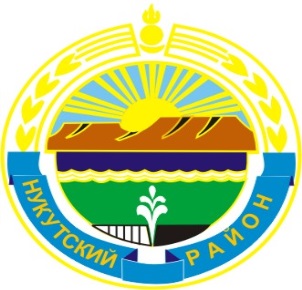 МУНИЦИПАЛЬНОЕ ОБРАЗОВАНИЕ «НУКУТСКИЙ РАЙОН»АДМИНИСТРАЦИЯ МУНИЦИПАЛЬНОГО ОБРАЗОВАНИЯ «НУКУТСКИЙ РАЙОН»ПОСТАНОВЛЕНИЕ06 декабря 2021                                          № 513                                            п. НовонукутскийОб утверждении Порядка поощрениямуниципальной управленческойкоманды муниципального образования«Нукутский район» в 2021 году В целях поощрения муниципальных служащих за содействие достижению показателей для оценки эффективности деятельности высших должностных лиц (руководителей высших исполнительных органов государственной власти) субъектов Российской Федерации и деятельности органов исполнительной власти субъектов Российской Федерации, утвержденных Указом Президента Российской Федерации от 04 февраля 2021 года № 68 «Об оценке эффективности деятельности высших должностных лиц (руководителей высших исполнительных органов государственной власти) субъектов Российской Федерации и деятельности органов исполнительной власти субъектов Российской Федерации», согласно постановления Правительства Иркутской области от 29 ноября 2021 года № 903-пп «О поощрении региональной управленческой команды и муниципальных управленческих команд в 2021 году», руководствуясь статьей 35 Устава муниципального образования «Нукутский район», АдминистрацияПОСТАНОВЛЯЕТ:1. Утвердить Порядок поощрения муниципальной управленческой команды муниципального образования «Нукутский район» в 2021 году (Приложение №1).2. Утвердить состав Комиссии по распределению средств, выделенных на поощрение членов муниципальной управленческой команды муниципального образования «Нукутский район» (Приложение №2).3. Опубликовать настоящее постановление в печатном издании «Официальный курьер» и разместить на официальном сайте муниципального образования «Нукутский район».4. Контроль за исполнением настоящего постановления оставляю за собой.Мэр                                                                                                С.Г. ГомбоевПриложение №1к постановлению администрацииМО «Нукутский район»от 06.12.2021 г.  № 513Порядок поощрения муниципальной управленческой команды муниципального образования «Нукутский район» в 2021 году1. Настоящий Порядок поощрения муниципальной управленческой команды муниципального образования «Нукутский район» в 2021 году (далее - Порядок) принят в целях обеспечения расходования иных межбюджетных трансфертов муниципальным образованиям Иркутской области, выделяемых из бюджета Иркутской области в целях софинансирования в полном объеме расходных обязательств муниципальных образований на поощрение в 2021 году муниципальных управленческих команд за достижение значений (уровней) показателей для оценки эффективности деятельности высших должностных лиц (руководителей высших органов исполнительной власти) субъектов Российской Федерации и деятельности органов исполнительной власти субъектов Российской Федерации в 2020 году, утвержденных Указом Президента Российской Федерации от 04 февраля 2021 года № 68 «Об оценке эффективности деятельности высших должностных лиц (руководителей высших исполнительных органов государственной власти) субъектов Российской Федерации и деятельности органов исполнительной власти субъектов Российской Федерации» (далее - Указ № 68). 2. Для целей настоящих Правил под муниципальной управленческой командой муниципального образования «Нукутский район» (далее - муниципальная управленческая команда) понимается группа должностных лиц, замещающих муниципальные должности, должности муниципальной службы, работники муниципального образования «Нукутский район», не являющиеся муниципальными служащими, а также работники муниципальных учреждений, деятельность которых в соответствии с решением Губернатора Иркутской области способствовала достижению Иркутской областью значений (уровней) показателей для оценки эффективности деятельности органов исполнительной власти субъектов Российской Федерации, которые определены постановлением Правительства Российской Федерации от 8 июня 2021 года № 873 «О поощрении субъектов Российской Федерации за достижение значений (уровней) показателей для оценки эффективности деятельности высших должностных лиц (руководителей высших исполнительных органов государственной власти) субъектов Российской Федерации и деятельности органов исполнительной власти субъектов Российской Федерации в 2021 году» (далее - Постановление № 873), замещающие соответствующие должности по состоянию на 1 января 2020 года и продолжающие замещать их на дату доведения лимитов бюджетных обязательств по средствам иных межбюджетных трансфертов на поощрение в 2021 году муниципальной управленческой команды.3. Установить, что к расходным обязательствам муниципального образования «Нукутский район» относится поощрение в 2021 году муниципальной управленческой команды за достижение значений (уровней) показателей для оценки эффективности деятельности высших должностных лиц (руководителей высших исполнительных органов государственной власти) субъектов Российской Федерации и деятельности органов исполнительной власти субъектов Российской Федерации в 2020 году, утвержденных Указом № 68 (Приложение 1 к Порядку). 4. Установить, что возникающие в результате принятия настоящего постановления расходные обязательства муниципального образования «Нукутский район» исполняются за счет поступающих в соответствии с действующим законодательством в местный бюджет муниципального образования «Нукутский район» иных межбюджетных трансфертов из бюджета Иркутской области, в пределах общего объема бюджетных ассигнований.5. Указанный иной межбюджетный трансферт включает в себя объем начислений на фонд оплаты труда, исходя из ставок страховых взносов на обязательное пенсионное страхование, на обязательное социальное страхование на случай временной нетрудоспособности и в связи с материнством, на обязательное медицинское страхование, установленных Налоговым кодексом Российской Федерации и ставки страхового взноса, установленной Федеральным законом от 24 июля 1998 года № 125-ФЗ «Об обязательном социальном страховании от несчастных случаев на производстве и профессиональных заболеваний». Указанный иной межбюджетный трансферт подлежит использованию до конца 2021 года.6. Перечень участников муниципальной управленческой команды определяется Комиссией по распределению средств, выделенных на поощрение членов муниципальной управленческой команды (далее – Комиссия).7. В состав Комиссии входят мэр муниципального образования «Нукутский район», первый заместитель мэра, заместитель мэра по социальным вопросам, заместитель мэра – начальник управления экономического развития и труда. Секретарем Комиссии является сотрудник управления экономического развития и труда, ответственный за предоставление доклада о достигнутых значениях показателей для оценки эффективности деятельности муниципального образования «Нукутский район» за 2020 год.8. Комиссия является коллегиальным органом, принимающим окончательное решение по перечню и поощрению участников муниципальной управленческой команды. Решение Комиссии принимается простым большинством голосов от числа присутствующих членов Комиссии и оформляется в день его принятия протоколом, который в тот же день подписывается всеми присутствующими на заседании членами Комиссии. 9. Поощрение муниципальной управленческой команды осуществляется в виде выплаты должностным лицам из состава муниципальной управленческой команды премии за выполнение особо важных и сложных заданий единовременно.10. После подписания протокола членами Комиссии, мэр муниципального образования «Нукутский район» издает распоряжение о премировании участников муниципальной управленческой команды, деятельность которых способствовала достижению Иркутской области значений (уровней) показателей, утвержденных Указом № 68. В распоряжении указывается перечень главных распорядителей средств местного бюджета, а также объемы доводимых до них бюджетных средств в целях поощрения муниципальной управленческой команды.11. Не допускается снижение иных выплат должностным лицам из состава муниципальной управленческой команды в связи с выплатой премии. 12. Контроль за целевым использованием иных межбюджетных трансфертов возложить на главных распорядителей бюджетных средств в пределах установленных полномочий.Приложение 1к Порядку Показатели для оценки эффективности деятельности высших должностных лиц (руководителей высших исполнительных органов государственной власти) субъектов Российской Федерации и деятельности органов исполнительной власти субъектов Российской Федерации в 2020 году, утвержденных Указом № 68Приложение №2к постановлению администрацииМО «Нукутский район»от 06.12.2021 г.  № 513Составкомиссии по распределению средств, выделенных на поощрение членов муниципальной управленческой командыПредседатель комиссии по распределению средств, выделенных на поощрение членов муниципальной управленческой команды (далее – Комиссии):Гомбоев С.Г. – мэр муниципального образования «Нукутский район».Секретарь Комиссии:Хантургаева М.Н. – консультант управления экономического развития и труда Администрации муниципального образования «Нукутский район».Члены Комиссии:- Андрианов С.В. – первый заместитель мэра муниципального образования  «Нукутский район».- Хойлова М.П. – заместитель мэра муниципального образования «Нукутский район» по социальным вопросам.- Платонова Н.А. – заместитель мэра  - начальник управления экономического развития и труда Администрации муниципального образования «Нукутский район»№ п/пПоказатели оценки эффективности деятельности органов исполнительной власти субъектов Российской ФедерацииСтруктурное подразделение, муниципальное учреждение ответственное за предоставление данных (прямо и косвенно влияющие на достижение показателя)1Численность занятых в сфере малого и среднего предпринимательства, включая индивидуальных предпринимателей и самозанятыхЗаместитель мэра – начальник управления экономического развития и труда,Управление экономического развития и труда2Уровень реальной среднемесячной заработной платыЗаместитель мэра – начальник управления экономического развития и труда,Управление экономического развития и труда,МКУ «Финансовое управление  Администрации МО «Нукутский район»2.1крупных и средних предприятий и некоммерческих организацийЗаместитель мэра – начальник управления экономического развития и труда,Управление экономического развития и труда2.2муниципальных дошкольных образовательных учрежденийЗаместитель мэра по социальным вопросам,Отдел образования, МКУ «Центр образования Нукутского района»2.3муниципальных общеобразовательных учрежденийЗаместитель мэра по социальным вопросам,Отдел образования, МКУ «Центр образования Нукутского района»2.4учителей муниципальных общеобразовательных учреждений			Заместитель мэра по социальным вопросам,Отдел образования, МКУ «Центр образования Нукутского района»2.5муниципальных учреждений культуры и искусства	Заместитель мэра по социальным вопросам,МКУ «Центр развития культуры Нукутского района»2.6муниципальных учреждений физической культуры и спортаЗаместитель мэра по социальным вопросам,Отдел образования, МКУ «Центр образования Нукутского района»3Объем инвестиций в основной капитал, за исключением инвестиций инфраструктурных монополий (федеральные проекты) и бюджетных ассигнований федерального бюджетаЗаместитель мэра – начальник управления экономического развития и труда,Управление экономического развития и труда4Уровень бедностиМэр МО «Нукутский район»,Заместитель мэра по социальным вопросам,Заместитель мэра – начальник управления экономического развития и труда,Управление экономического развития и труда,Отдел сельского хозяйства5Ожидаемая продолжительность жизни при рожденииМэр МО «Нукутский район»,Заместитель мэра по социальным вопросам6Естественный прирост населенияМэр МО «Нукутский район»Заместитель мэра по социальным вопросам, Отдел образования7Количество семей, улучшивших жилищные условияПервый заместитель мэра,Заместитель мэра – начальник управления экономического развития и труда,Отдел сельского хозяйства,Отдел архитектуры, строительства и ЖКХ8Уровень доступности жильяПервый заместитель мэра,Заместитель мэра по социальным вопросам,Заместитель мэра – начальник управления экономического развития и труда,Управление экономического развития и трудаОтдел по архитектуре, строительству и ЖКХ,Отдел сельского хозяйства9Качество окружающей средыПервый заместитель мэра,Отдел архитектуры, строительства и ЖКХ10Уровень образованияЗаместитель мэра по социальным вопросам,Отдел образования, МКУ «Центр образования Нукутского района»